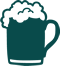 ArbeitsblattAlkohol - InfosWie viel Alkohol ist okay für dein Alter? 
Falls du nicht weiter weißt: feelok.de/alkohol-wie viel/  Gefahren vermeidenIn welchen Situationen ist es gefährlich oder unvernünftig, Alkohol zu trinken?
Falls du nicht weiter weißt: feelok.de/alkohol-wannverzichten/Welche Organe können durch starken Alkoholkonsum geschädigt werden? 
Klicke auf: feelok.de/alkohol-risiken/Es gibt drei Arten von problematischem Alkoholkonsum. Welche?  
Falls du nicht weiter weißt: feelok.de/alkohol-genuss&sucht/Wie kannst du korrekt reagieren, wenn du Zeuge eines Alkohol-Notfalls bist? 
Klicke auf:  feelok.de/alkohol-notfall/GesetzeWarum gibt es einen Jugendschutz und was sind die Regelungen bezüglich Alkohol? 
Klicke auf:  feelok.de/alkohol/gesetze/„Don’t drink and drive!“ Wofür steht dieser Spruch? 
Falls du nicht weiter weißt:  feelok.de/alkohol/strassenverkehr/Beantworte folgende Fragen mit feelok:
feelok.de/alkohol-infos 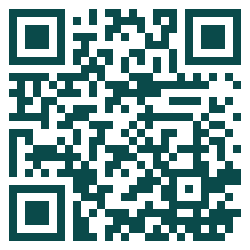 Verschaff dir den Überblick Was ist Alkohol?
Klicke auf: feelok.de/was_ist_alkohol/Was passiert mit dem Alkohol im Körper?
Falls du nicht weiter weißt: feelok.de/alkohol-wirkung/Welches sind mögliche Auswirkungen des Alkoholkonsums, wenn man 0.5, 1.5, 2.5 oder 3 Promille im Blut hat?Weitere Arbeitsblätter auf feelok - Lehrpersonen und Multiplikator:innenwww.feel-ok.ch, www.feel-ok.at, www.feelok.de